12.10.2018 года                                                                                                                   № 12О назначении публичных слушаний по проекту  планировки и межевания территории под строительство линейного объекта «Распределительный газопровод высокого и низкого давления по адресу: Нижегородская область, Починковский район, с.Осиновка»В соответствии с  Федеральным законом от 06.10.2003 г. № 131-ФЗ «Об общих принципах организации местного самоуправления в РФ»,   Уставом Ужовского сельсовета Починковского муниципального района Нижегородской области, утвержденным решением сельского Совета Ужовского сельсовета №24 от 14.08.2017 года, и на основании Соглашения  между органами местного самоуправления Починковского муниципального района Нижегородской области и Ужовского сельсовета Починковского муниципального  района Нижегородской области  о передаче полномочий по решению вопросов местного значения муниципального образования «Ужовский сельсовет Починковского муниципального района Нижегородской области» от 01.11.2017 года     сельский Совет РЕШИЛ:1.Назначить публичные слушания  и вынести на обсуждение  проект   планировки и межевания территории под строительство линейного объекта «Распределительный газопровод высокого и низкого давления по адресу: Нижегородская область, Починковский район, с.Осиновка»2. Создать комиссию по подготовке и проведению публичных по   проекту  планировки и межевания территории под строительство линейного объекта «Распределительный газопровод высокого и низкого давления по адресу: Нижегородская область, Починковский район, с.Осиновка» в составе согласно приложению №1.3. Администрации Ужовского сельсовета Починковского муниципального района Нижегородской области обеспечить проведение публичных слушаний по   проекту  планировки и межевания территории под строительство линейного объекта «Распределительный газопровод высокого и низкого давления по адресу: Нижегородская область, Починковский район, с.Осиновка»4. Установить:4.1. Публичные слушания провести на всей территории Ужовского сельсовета Починковского муниципального района  Нижегородской области4.2. Место, дату и время проведения публичных слушаний по   планировки и межевания территории под строительство линейного объекта «Распределительный газопровод высокого и низкого давления по адресу: Нижегородская область, Починковский район, с.Осиновка»определить:Администрация Ужовского сельсовета расположенная по адресу: Нижегородская область, Починковский район, п. Ужовка ул. Советская дом 43, для населенных пунктов: п. Ужовка, пос. Сырятинский, пос. Осиновка, пос. Журавлиха, пос. Муравей, с. Ужово, с. Байково, с. Ильинское  13.11.2018 года в 14:00ч.5. Администрации Ужовского сельсовета Починковского муниципального района  Нижегородской области5.1. Провести публичные слушания по   проекту  планировки и межевания территории под строительство линейного объекта «Распределительный газопровод высокого и низкого давления по адресу: Нижегородская область, Починковский район, с.Осиновка»,      в срок, указанный в п.4.2.5.2. Подготовить заключение о результатах проведения публичных слушаний и обнародовать его в установленном порядке. 6. Замечания и предложения по вынесенному на публичные слушания по   проекту  планировки и межевания территории под строительство линейного объекта «Распределительный газопровод высокого и низкого давления по адресу: Нижегородская область, Починковский район, с.Осиновка»  могут быть представлены заинтересованными лицами в Комиссию по проведению публичных слушаний в письменной форме по адресу: Нижегородская область Починковский район, пос. Ужовка, ул. Советская д.43,с момента публикации информации на официальном сайте Починковского района и обнародования на территории Ужовского сельсовета Починковского муниципального района Нижегородской области по 13.11.2018г., с 08ч.00мин. до 16ч 00мин7. Обнародовать настоящее решение, информацию о проведении публичных слушаний вместе по   планировки и межевания территории под строительство линейного объекта «Распределительный газопровод высокого и низкого давления по адресу: Нижегородская область, Починковский район, с.Осиновка»  (приложения №2) на территории Ужовского сельсовета Починковского муниципального района  Нижегородской области и разместить на сайте Починковского района в сети Интернет, http://pochinki.org/Глава местного самоуправленияУжовского сельсовета _____________________________________________Т.В. ДобряеваПриложение №1к постановлению главы мсу  Ужовского сельского Совета от 12.10.2018г     № 12О назначении публичных слушаний по проекту  планировки и межевания территории под строительство линейного объекта «Распределительный газопровод высокого и низкого давления по адресу: Нижегородская область, Починковский район, с.Осиновка»Состав комиссии по подготовке и проведению публичных слушаний проекту     планировки и межевания территории под строительство линейного объекта «Распределительный газопровод высокого и низкого давления по адресу: Нижегородская область, Починковский район, с.Осиновка»Председатель: Ларин И.В. – глава администрации Ужовского сельсовета;Заместитель председателя: Молявина О.Б. – зам. главы администрации;Секретарь: Седова Н.Ю. – специалист администрации Ужовского сельсовета;Члены комиссии: 1.  Родионов А.П. – начальник управления АС  и   ЖКХ Починковского района( по согласованию);2. Дударева Т.Н. – депутат сельского совета Ужовского сельсовета;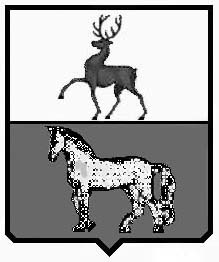 СЕЛЬСКИЙ СОВЕТ УЖОВСКОГО СЕЛЬСОВЕТАПОЧИНКОВСКОГО МУНИЦИПАЛЬНОГО РАЙОНА НИЖЕГОРОДСКОЙ ОБЛАСТИПОСТАНОВЛЕНИЕ